NAME………………………………………………………………………... ADM NO………………………………………………………………………SCHOOL………………………………….…............................................  DATE…………………………...121/1MATHEMATICSPAPER 12  HOURSFORM THREE 2023121/1MATHEMATICSPAPER1INSTRUCTIONS TO CANDIDATESWrite your name and index number in the spaces provided at the top of this page.This paper consists of two sections: Section I and Section II.Answer all questions in section I and any five questions from Section II.Show all the steps in your calculations, giving your answers at each stage in the spaces below each question.Marks may be given for correct working even if the answer is wrong.Non- programmable silent electronic calculators and KNEC Mathematical tables may be usedFOR EXAMINER’S USE ONLYSECTION ISECTION II                   GRAND             TOTALThis paper consists of 13 pages.  Candidates should check the question paper to ensure that all the pages are printed as indicated and no questions are missing.SECTION A (50 MARKS)Attempt all the questionsWithout using mathematical tables or calculators, evaluate the following leaving your answer as a fraction in its simplest form.					(3mks)Two boys and a girl shared some money .The elder boy got of it, the younger boy got of the remainder and the girl got the rest. Find the percentage share of the younger boy to the girl’s share.                                                                             (4mks)Solve for t in the equation	9t+1 +32t=30	                                                                                                       (3mks)The exterior angle of a regular polygon is ( - 50) and the interior angle is (2 + 20).  Find the number of sides of the polygon.			                 (3 mks)A salesman is paid a salary of Sh. 10,000 per month. He is also paid a commission on sales above Sh. 100,000. In one month he sold goods worth Sh. 500,000. If his total earning that month was Sh. 56,000. Calculate the rate of commission.	      (3 mks)In a book store, books packed in cartons are arranged in rows such that there are 50 cartons in the first row, 48 cartons in the next row, 46 in the next and so on. How many cartons will there be in the 8th row?			                 (2 mks)If there are 20 rows in total, find the total number of cartons in the book store                                                                                                                               (2 mks)A rectangle whose area is 96m2 is such that its length is 4metres longer than its width.FindIt dimensions									 (2 mks)Its perimeter									   (1 mk)(a) Find the gradient of a straight line joining the points P(2,3) and Q(8,-6)        (1mk)     b) Hence find the equation of the line through P perpendicular to line PQ.	       [3mks]Given that OP ⃗= 2i + 3j and 𝑂𝑄⃗= 3i – 2j. Find the magnitude of PQ correct to three decimal spaces.       (3mks) Solve the following inequality and state the integral solutions.                                       	                                                   (2mks)	Given that is a perfect square. Find the value of k.		      (3 mks)Two matrices A and B are such that A=    and B =  given that the determinant of AB = 10, find the value of k.		     			(3mks)Omwando borrows sh. 90,000 for 5 years at 6 ½ % simple interest p.a.What amount does he have to pay at the end of that time?					       (3mks)Given that log a = 0.30 and log b = 0.48 find the value of.                       (3mks)Find the value of x in the equation.Cos(3x -1800) =    For the range  x1800                                                  (3 mks)                                         2Given that the dimensions of a rectangle are 20.0cm and 25.0. Find the percentage error in   calculating  the  area.                                                                         (3 marks)SECTION B (50 MARKS) Attempt  5 questions onlyWater flows through a circular pipe of cross-sectional area of 6.16cm2 at a uniform speed of 10cm per second. At 6.00 a.m. water starts flowing through the pipe into an empty tank of base area are 3m2.  What will be the depth of the water at 8.30 a.m.?                                  (5 marks) If the tank is 1.2m high and a hole at the bottom through which water leaks at a rate of 11.6cm3 per second. Determine the time at which the tank will be filled.                                                                                                                               (5 marks)Using a ruler and a pair of compass only, construct a triangle ABC such that AB = 8cm, BC = 6cm and <ABC = 300			                                    (2mks) Measure the length AC							(1mk)Construct a circle that touches sides AB, BC and AC			(2mks)Measure the radius of the circle.						(1mk)Hence or otherwise calculate the area of the triangle not in the circle.	(4mks)A field was surveyed and its measurements recorded in a field book as shown below. (a)Using a scale of 1cm to represent 10m, draw a map of the field.		(4mks) (b)	 Calculate the area of the field. (i) In square metres.							(4mks) (ii) In hectares.							(2mks)20. . The table below shows the income tax rates in a certain year.Mrs.Masau earned a basic salary of ksh18600 per month and allowances amounting to ksh 7800 per month. She claimed a personal relief of ksh 1080 per month.Calculate:Total taxable income in k£ p.a                                                                               (2 marks)i) the tax payable in ksh per month without relief                                                (4marks)ii)the tax payable in ksh per month after  relief                                                     (2marks)  Mrs. Musau’s net monthly income                                                                   (2marks)21 An arithmetic progression of 41 terms is such that the sum of the first five terms is 560 and the sum of the last five terms is -250. Find:	(a) The first term and the common difference 				(5mks)	(b) The last term							                  (2mks)	(c) The sum of the progression						(3mks)Three towns P, Q and R are such that P is on a bearing of 1200 and 20 km from Q, town R is on a bearing of 2200 and 12km from P. Using a scale of 1cm to represent 2km draw and locate the position of the three towns                                                                                                                 (3 mks)      (b) Measure The distances between Q  and R  in kilometres                                                 (2mks)The bearing of P from R                                                                                      (1mk)The bearing of R from Q                                                                                      (2mks)                                                                                                              (c) Calculate the area of the figure bounded by PQR                                                      (2mks)23 . In the figure below (not drawn to scale). AB = 8cm, AC = 6cm, AD = 7cm, CD = 2.82cm and angle CAB = 500	Calculate (to 2 decimal places)	(a) The length BC,							           (2mks)	(b) The size of angle ABC							(3mks)	(c) The size of angle CAD							(3mks)	(d) The area of triangle ACD.						      	       (2mks)The figure below shows a tumbler with diameters 6cm and 10cm and height 15cm.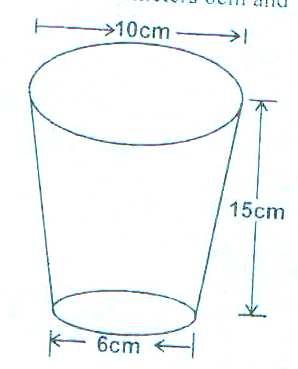 If it is filled with water, what area is in contact with water?			(7 mks)Find the volume of the tumbler.						(3 mks)12345678910111213141516Total1718192021222324TotalE 40C 40F10080604020AD 50B 30Total income ink£per annumRate in shs per pound1-39003901-78007801-11,70011701-1560015601-19500Over 19500234577.5